Szkoła Podstawowa nr 2 w Zielonej Górze zaprasza do udziału w wojewódzkim konkursie fotograficznym„Do twarzy mi w obrazie”REGULAMINWojewódzkiego Konkursu Fotograficznego „Do twarzy mi w obrazie”Organizator:Szkoła Podstawowa nr 2 w Zielonej Górze, ul. Stefana Wyszyńskiego 101, 65-536 Zielona Góra1.	Postanowienia Ogólne1.1.	Organizatorem Konkursu jest Szkoła Podstawowa nr 2 w Zielonej Górze. 1.2.	Konkurs jest adresowany do nauczycieli i nauczycielek z województwa lubuskiego. 1.3.	Poprzez przystąpienie do Konkursu uczestnicy akceptują zasady zawarte w Regulaminie. Regulamin jest dostępny na stronie internetowej Organizatora: http://www.sp2zgora.pl/ 1.4.	Udział w konkursie jest dobrowolny i bezpłatny.2.	Cel i zadanie konkursowe2.1.	Celem konkursu jest rozwijanie wyobraźni twórczej uczestników, upowszechnianie wiedzy z zakresu historii sztuki oraz uwrażliwienie na sztukę i kulturę.3.	Zasady organizacyjne3.1.	Pracę konkursową stanowi fotografia przedstawiająca „żywy obraz”, przygotowana przez Uczestnika, czyli scenę odzwierciedlającą jeden z wybranych obrazów.3.2.	Zadaniem Uczestników jest:3.2.1.	Zainscenizowanie wybranego obrazu malarskiego dowolnego artysty w taki sposób, by odzwierciedlał malarski oryginał;3.2.2.	Wykonanie zdjęcia obrazującego efekt końcowy oraz wywołanie go w formacie 15x21(zdjęcie 1),wywołanie zdjęcia oryginalnego obrazu w formacie 15x21 (zdjęcie 2);3.2.3.	Zdjęcia mają być podpisane imieniem i nazwiskiem uczestnika razem z podaniem tytułu i autora obrazu.3.3.	Jeden uczestnik może zgłosić maksymalnie2 prace.3.4.	Prace należy dostarczyć/przesłać do 26.05.2023r. na adres: Szkoła Podstawowa nr 2 ul. Stefana Wyszyńskiego 101, 65 -536 Zielona Góra z dopiskiem „Do twarzy mi w obrazie”.3.5.	Prace niespełniające warunków określonych w Regulaminie, nie będą brane pod uwagę w ocenie.4.	Zasady oceny prac konkursowych4.1.	W celu oceny prac Organizator powoła Komisję konkursową, w skład której wejdą przedstawiciele Organizatora konkursu.4.2.	Złożone prace będą oceniane według następujących kryteriów:4.2.1.	wierne odwzorowanie oryginalnego obrazu;4.2.2.	użycie rekwizytów, kostiumów, dopasowanie tła;4.2.3.	wartość artystyczna fotografii.4.3.	Laureatami konkursu zostaną Uczestnicy, których prace zostaną najwyżej ocenione przez Komisję konkursową zgodnie z ww. kryteriami oceny oraz wymogami zawartymi w Regulaminie. Od ww. decyzji nie przysługuje odwołanie.5.	Wyniki Konkursu oraz wręczenie nagród5.1.	Wyniki Konkursu zostaną ogłoszone dnia 7.06.2023r., a osoby nagrodzone zostaną powiadomione o wynikach Konkursu przez Organizatora.5.2.	Uroczystość wręczenia nagród jest zaplanowana na 14.06.2023r.w Parku Książęcym w Zatoniu.5.3.	Organizator nie pokrywa dodatkowych kosztów związanych z odbiorem nagród, takich jak koszty przejazdu.6.	Prawa autorskie i inne6.1.	Nadesłanie prac konkursowych jest równoznaczne z nieodpłatnym i nieograniczonym terytorialnie oraz czasowo przeniesieniem wszelkich autorskich praw majątkowych na Organizatora do wykorzystania nadesłanych prac lub ich części na polach eksploatacji, obejmujących w szczególności wystawę prac konkursowych w Parku Książęcym w Zatoniu.  7.	Postanowienia końcowe7.1.	Organizatorzy nie ponoszą odpowiedzialności za wysłane prace, których nie otrzymają z podwodów technicznych czy organizacyjnych.7.2.	Organizatorzy zastrzegają sobie prawo do odwołania, unieważnienia lub przesunięcia terminów Konkursu w każdym czasie oraz zastrzegają sobie prawo zmiany Regulaminu wspólnie i w porozumieniu.7.3.	W sprawach dotyczących Konkursu można się kontaktować Katarzyną Golach-Urkiel– 609159260.ZAPRASZAMY DO WSPÓLNEJ ZABAWY I ODKRYWANIA ŚWIATA SZTUKI!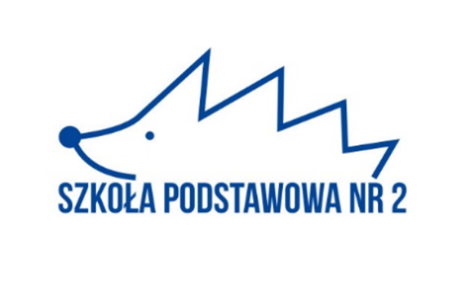 ZGŁOSZENIE WZIĘCIA UDZIAŁU W KONKURSIE FOTOGRAFICZNYMpt. „Do twarzy mi w obrazie” – żywe obrazyOrganizator: Szkoła Podstawowa nr 2 w Zielonej Górze Imię i nazwisko Autora: ……………………………………………………………….Akceptuję zasady i warunki konkursu fotograficznego.Oświadczam, że praca jest autorstwa...........................................................................................................i nie przysługują wobec niej żadne prawa osób trzecich. Przenoszę na Organizatorów prawa autorskie do pracy fotograficznej, a w szczególności do nieograniczonego w czasie korzystania i rozporządzania pracą. Organizatorzy uzyskują prawo do użytkowania pracy, a w szczególności do publicznego wykorzystania jej, utrwalania i zwielokrotniania drukiem lub inną techniką w celach marketingowych, wprowadzenia do pamięci cyfrowej komputera i sieci elektronicznej. Dane podaję dobrowolnie.Data i czytelny podpis Uczestnika:...........................................................................Poniżej wypełnia Uczestnik:Imię i nazwisko Uczestnika:........................................................................................................Szkoła: .......................................................................................................................................Adres e-mail:...............................................................................................................................Telefon kontakt:........................................................................................................................Jednocześnie informuję, że:1. Zapoznałem/Zapoznałam się z Regulaminem Konkursu.2. Akceptuję zasady i warunki Konkursu.Data i podpis:..............................................Zgoda na przetwarzanie danych osobowychZgoda na przetwarzanie danych osobowychWyrażam zgodę / nie wyrażam* zgody na przetwarzanie moich danych osobowych (imię i nazwisko)……………………………………………………………………………………….. 
w celu uczestnictwa w konkursie „Do twarzy mi w obrazie” organizowanym przez Szkołę Podstawową nr 2 w Zielonej Górze.……………………………………………….                                                                                                                                      …………………………………(data i miejscowość)                                                                                                                                                             (czytelny podpis)Wyrażam zgodę / nie wyrażam* zgody na przetwarzanie moich danych osobowych (imię i nazwisko)……………………………………………………………………………………….. 
w celu uczestnictwa w konkursie „Do twarzy mi w obrazie” organizowanym przez Szkołę Podstawową nr 2 w Zielonej Górze.……………………………………………….                                                                                                                                      …………………………………(data i miejscowość)                                                                                                                                                             (czytelny podpis)Oświadczam, że zgodnie z art. 81 ust. 1 ustawy z dnia 4 lutego 1994 r. o prawie autorskim i prawach pokrewnych (t.j. Dz.U. z 2022 r., poz. 2509)wyrażam zgodę na nieodpłatne, wielokrotne, bez konieczności każdorazowego zatwierdzania, nieograniczone co do terytorium, rozpowszechnianie mojego wizerunkuutrwalonego na fotografiach, podczas rozstrzygnięcia konkursu „Do twarzy mi w obrazie” według następujących sposobów rozpowszechniania:publicznie dostępne strony internetowe Współadministratorów danych osobowych dostępnych pod adresami  http://www.sp2zgora.pl/   – TAK / NIE *fanpage Współadministratorów na portalu Facebook – TAK / NIE *w celu promowania działalności Współadministratorów. 
……………………………………………..             	       …………………..
                      (data i miejscowość)                                                                                                                                                                   (czytelny podpis)Oświadczam, że zgodnie z art. 81 ust. 1 ustawy z dnia 4 lutego 1994 r. o prawie autorskim i prawach pokrewnych (t.j. Dz.U. z 2022 r., poz. 2509)wyrażam zgodę na nieodpłatne, wielokrotne, bez konieczności każdorazowego zatwierdzania, nieograniczone co do terytorium, rozpowszechnianie mojego wizerunkuutrwalonego na fotografiach, podczas rozstrzygnięcia konkursu „Do twarzy mi w obrazie” według następujących sposobów rozpowszechniania:publicznie dostępne strony internetowe Współadministratorów danych osobowych dostępnych pod adresami  http://www.sp2zgora.pl/   – TAK / NIE *fanpage Współadministratorów na portalu Facebook – TAK / NIE *w celu promowania działalności Współadministratorów. 
……………………………………………..             	       …………………..
                      (data i miejscowość)                                                                                                                                                                   (czytelny podpis)Kto przetwarza Państwa dane osobowe ?Następująca  jednostka oświatowa jest  Współadministratorem Państwa danych:Szkoła Podstawowa nr 2 w Zielonej Górze, reprezentowana przez Dyrektora,ul.  Stefana Wyszyńskiego 101 , 65-536 Zielona Góranumer telefonu:  68 326 36 80 , adres e-mail:  sekretariat@sp2zgora.plZ kim mogą się Państwo skontaktować?W sprawach ochrony swoich danych osobowych mogą się Państwo skontaktować się z Inspektorem Ochrony Danych:telefon: 880 100 367, e-mail: iod1@cuw.zielona-gora.pllubpisemnie na adres naszej siedziby, wskazany powyżej.W jakim celu chcemy uzyskać dane osobowe?Państwa dane osobowe będą przetwarzane w celu:przeprowadzenia konkursu;promowanie działalności Szkoły Podstawowej nr 2 w Zielonej Górze.Jaka jest podstawa prawna przetwarzania danych?Wizerunek będzie przetwarzany na podstawie:wyrażonej przez Państwa zgody (art. 6 ust. 1 pkt a) RODO**,na podstawie art. 81 ust. 1 ustawy z dnia 4 lutego 1994 r. o prawie autorskim i prawach pokrewnych (t.j. Dz.U. z 2022 r., poz. 2509).Jakie mają Państwo prawa?Mają Państwo następujące prawa:prawo dostępu do swoich danych oraz otrzymania ich kopii;prawo do sprostowania (poprawiania) swoich danych osobowych;prawo do ograniczenia przetwarzania danych osobowych;prawo do przenoszenia danych osobowych;prawo do usunięcia danych osobowych;prawo do cofnięcia zgody w dowolnym momencie bez wpływu na zgodność z prawem przetwarzania, którego dokonano na podstawie zgody przed jej cofnięciem;prawo do wniesienia skargi do Prezesa Urzędu Ochrony Danych Osobowych (na adres: ul. Stawki 2, 00 - 193 Warszawa).Komu przekazujemy Państwa dane osobowe?Dane osobowe będą udostępniane dostawcom usług technicznych (obróbka, oprawa graficzna, dźwiękowa, filmowa lub techniczna obsługa procesu publikacji, serwer na którym znajduje się strona internetowa, drukarnia).Jaki będzie czas przetwarzania danych?Państwa dane osobowe będą przetwarzane przez okres od 26.05.2023r do zakończenia konkursu.Niezależnie od ww. okresów przetwarzania danych osobowych, w każdym momencie przysługuje Państwu prawo wycofania zgody.Czy muszą Państwo podać dane osobowe?Podanie danych osobowych jest dobrowolne, jednak niezbędne do wzięcia udziału w konkursie.Czy jakieś decyzje zapadają automatycznie?W procesie przetwarzania danych żadne decyzje nie zapadają automatycznie oraz nie buduje się żadnych profili.Czy dane będą przekazane poza Polskę?Nie przekazujemy danych osobowych poza teren Polski, Unii Europejskiej i Europejskiego Obszaru Gospodarczego z zastrzeżeniem, że przepływ danych w ramach Facebook ma ponadnarodowy charakter. Meta Platforms Inc. przekazuje dane osobowe użytkowników swoich serwisów do USA na podstawie zatwierdzonych przez Komisję Europejską standardowych klauzul umownych (dotyczy to także kont prowadzonych przez Współadministrtorów w ww. portalach społecznościowych).